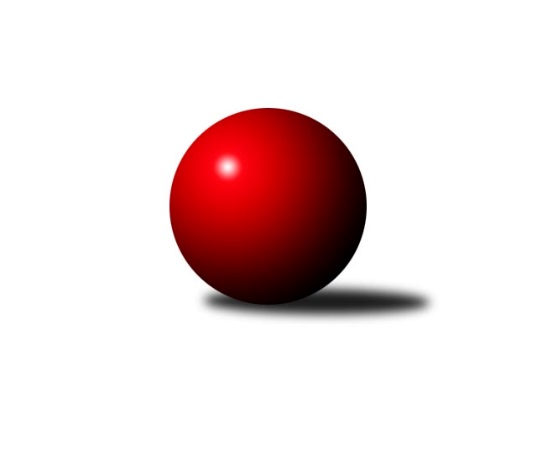 Č.2Ročník 2022/2023	24.11.2022Nejlepšího výkonu v tomto kole: 2320 dosáhlo družstvo: SK Meteor Praha EMistrovství Prahy 4 2022/2023Výsledky 2. kolaSouhrnný přehled výsledků:SK Žižkov Praha E	- SK Meteor Praha E	0:8	2006:2320	1.5:10.5	15.9.TJ Sokol Rudná E	- SC Olympia Radotín B	3:5	2226:2265	7.0:5.0	14.11.TJ Sokol Praha-Vršovice D	- SC Olympia Radotín C	7:1	2074:1957	9.0:3.0	23.11.SK Rapid Praha B	- SK Žižkov Praha E	6:2	2035:2023	7.0:5.0	19.9.SC Olympia Radotín C	- TJ Sokol Rudná E	2:6	2183:2458	2.0:10.0	20.9.SK Meteor Praha E	- TJ Sokol Praha-Vršovice D	6:2	2408:2346	7.0:5.0	21.9.SK Žižkov Praha E	- SC Olympia Radotín B	3:5	2088:2173	5.0:7.0	29.9.TJ Sokol Praha-Vršovice D	- SK Rapid Praha B	6.5:1.5	2078:1932	8.0:4.0	4.10.SC Olympia Radotín C	- SK Meteor Praha E	2:6	2141:2335	5.0:7.0	27.10.SK Rapid Praha B	- SC Olympia Radotín C	6:2	2078:1987	5.5:6.5	3.10.SK Meteor Praha E	- TJ Sokol Rudná E	7:1	2486:2227	10.0:2.0	5.10.SC Olympia Radotín B	- TJ Sokol Praha-Vršovice D	6:2	2333:2112	9.0:3.0	13.10.SC Olympia Radotín C	- SC Olympia Radotín B	2:6	2155:2307	4.5:7.5	11.10.SK Meteor Praha E	- SK Rapid Praha B	7:1	2426:2094	11.0:1.0	12.10.TJ Sokol Rudná E	- SK Žižkov Praha E	7:1	2138:1975	9.5:2.5	13.10.SK Rapid Praha B	- TJ Sokol Rudná E	2:6	2078:2343	2.0:10.0	17.10.SC Olympia Radotín B	- SK Meteor Praha E	6:2	2365:2335	7.5:4.5	20.10.SK Žižkov Praha E	- TJ Sokol Praha-Vršovice D	3:5	2236:2266	6.0:6.0	20.10.SK Rapid Praha B	- SC Olympia Radotín B	1:7	2118:2302	3.0:9.0	24.10.SC Olympia Radotín C	- SK Žižkov Praha E	6:2	2219:2204	6.0:6.0	25.10.TJ Sokol Praha-Vršovice D	- TJ Sokol Rudná E	7.5:0.5	2188:1815	10.0:2.0	26.10.SC Olympia Radotín C	- TJ Sokol Praha-Vršovice D	2:6	2168:2209	4.0:8.0	1.11.TJ Sokol Rudná E	- SC Olympia Radotín B	2:6	2172:2269	5.0:7.0	3.11.SK Žižkov Praha E	- SK Meteor Praha E	4:4	2263:2308	7.0:5.0	3.11.SK Rapid Praha B	- SK Žižkov Praha E	2:6	2121:2201	6.0:6.0	7.11.SC Olympia Radotín C	- TJ Sokol Rudná E	5:3	2438:2293	8.0:4.0	8.11.SK Meteor Praha E	- TJ Sokol Praha-Vršovice D	8:0	2399:2273	9.0:3.0	9.11.TJ Sokol Praha-Vršovice D	- SK Rapid Praha B	6:2	2120:1919	8.0:4.0	15.11.SC Olympia Radotín C	- SK Meteor Praha E	1:7	2147:2374	2.5:9.5	15.11.SK Rapid Praha B	- SC Olympia Radotín C	2:6	2097:2236	4.0:8.0	21.11.SK Meteor Praha E	- TJ Sokol Rudná E	7:1	2405:2209	8.0:4.0	23.11.SC Olympia Radotín B	- TJ Sokol Praha-Vršovice D	8:0	2421:2224	11.0:1.0	24.11.Tabulka družstev:	1.	SC Olympia Radotín B	9	9	0	0	55.0 : 17.0 	70.0 : 38.0 	 2277	18	2.	SK Meteor Praha E	10	8	1	1	62.0 : 18.0 	81.5 : 38.5 	 2362	17	3.	TJ Sokol Praha-Vršovice D	11	7	0	4	47.0 : 41.0 	68.0 : 64.0 	 2213	14	4.	SC Olympia Radotín C	11	4	0	7	35.0 : 53.0 	58.5 : 73.5 	 2091	8	5.	TJ Sokol Rudná E	10	3	0	7	32.5 : 47.5 	58.5 : 61.5 	 2202	6	6.	SK Rapid Praha B	10	2	0	8	25.5 : 54.5 	41.5 : 78.5 	 2041	4	7.	SK Žižkov Praha E	9	1	1	7	23.0 : 49.0 	42.0 : 66.0 	 2106	3Podrobné výsledky kola:	 SK Žižkov Praha E	2006	0:8	2320	SK Meteor Praha E	Barbora Králová	 	 211 	 203 		414 	 1:1 	 420 	 	192 	 228		Michal Mičo	Pavla Hřebejková *1	 	 157 	 166 		323 	 0:2 	 364 	 	171 	 193		Petra Grulichová	Martin Svoboda	 	 161 	 179 		340 	 0.5:1.5 	 350 	 	161 	 189		Mikoláš Dvořák	Vladimír Busta	 	 159 	 146 		305 	 0:2 	 408 	 	191 	 217		Martin Povolný	Petr Katz	 	 127 	 154 		281 	 0:2 	 397 	 	215 	 182		Zuzana Edlmannová	David Dungel	 	 168 	 175 		343 	 0:2 	 381 	 	191 	 190		Miroslava Martincovározhodčí: střídání: *1 od 42. hodu Martin HřebejkNejlepší výkon utkání: 420 - Michal Mičo	 TJ Sokol Rudná E	2226	3:5	2265	SC Olympia Radotín B	Luboš Machulka	 	 221 	 226 		447 	 2:0 	 391 	 	193 	 198		Miloš Dudek	Petr Fišer	 	 201 	 229 		430 	 2:0 	 360 	 	182 	 178		Květa Dvořáková	Jana Fišerová	 	 137 	 212 		349 	 1:1 	 332 	 	162 	 170		Vladimír Dvořák	Helena Machulková *1	 	 144 	 187 		331 	 1:1 	 384 	 	210 	 174		Renáta Francová	Miloslav Dvořák	 	 166 	 183 		349 	 1:1 	 360 	 	195 	 165		Pavel Šimek	Alena Gryz	 	 166 	 154 		320 	 0:2 	 438 	 	229 	 209		Radek Paukrozhodčí: Družstvo všichnystřídání: *1 od 51. hodu Jaroslav MařánekNejlepší výkon utkání: 447 - Luboš Machulka	 TJ Sokol Praha-Vršovice D	2074	7:1	1957	SC Olympia Radotín C	Helena Hanzalová	 	 155 	 159 		314 	 0:2 	 361 	 	176 	 185		Vojtěch Zlatník	Zdeněk Poutník	 	 127 	 181 		308 	 1:1 	 295 	 	142 	 153		Ludmila Zlatníková	Renata Göringerová	 	 204 	 195 		399 	 2:0 	 380 	 	198 	 182		Jan Kalina	Květuše Pytlíková	 	 160 	 171 		331 	 2:0 	 269 	 	139 	 130		Karel Svoboda	Irena Sedláčková	 	 166 	 202 		368 	 2:0 	 334 	 	153 	 181		Petr Zlatník	Jarmila Fremrová	 	 188 	 166 		354 	 2:0 	 318 	 	167 	 151		Petr Žáčekrozhodčí: kveta pytlikovaNejlepší výkon utkání: 399 - Renata Göringerová	 SK Rapid Praha B	2035	6:2	2023	SK Žižkov Praha E	Antonín Krampera	 	 167 	 149 		316 	 0:2 	 408 	 	193 	 215		Barbora Králová	Tomáš Moravec	 	 127 	 122 		249 	 0:2 	 347 	 	172 	 175		Martin Svoboda	Roman Hašek	 	 155 	 168 		323 	 2:0 	 283 	 	138 	 145		Petr Katz	Jaroslav Svozil	 	 143 	 173 		316 	 1:1 	 300 	 	151 	 149		Vladimír Busta	Petr Švenda	 	 198 	 207 		405 	 2:0 	 334 	 	178 	 156		David Dungel	Marek Švenda	 	 210 	 216 		426 	 2:0 	 351 	 	170 	 181		Martin Hřebejkrozhodčí: Nejlepší výkon utkání: 426 - Marek Švenda	 SC Olympia Radotín C	2183	2:6	2458	TJ Sokol Rudná E	Vojtěch Zlatník	 	 221 	 205 		426 	 0:2 	 466 	 	227 	 239		Petr Fišer	Petr Zlatník	 	 180 	 178 		358 	 0:2 	 428 	 	216 	 212		Jana Fišerová	Aleš Nedbálek	 	 187 	 143 		330 	 0:2 	 449 	 	236 	 213		Luboš Machulka	Jan Kalina	 	 200 	 196 		396 	 1:1 	 369 	 	150 	 219		Miloslav Dvořák	Karel Svoboda	 	 153 	 157 		310 	 0:2 	 384 	 	173 	 211		Jaroslav Mařánek	Petr Žáček	 	 194 	 169 		363 	 1:1 	 362 	 	172 	 190		Alena Gryzrozhodčí: Jan KalinaNejlepší výkon utkání: 466 - Petr Fišer	 SK Meteor Praha E	2408	6:2	2346	TJ Sokol Praha-Vršovice D	Martin Povolný	 	 193 	 214 		407 	 0:2 	 418 	 	202 	 216		Milan Lukeš	Bohumil Fojt	 	 219 	 195 		414 	 2:0 	 371 	 	185 	 186		Václav Černý	Jana Fojtová *1	 	 169 	 161 		330 	 0:2 	 398 	 	208 	 190		Jitka Vykouková	Michal Mičo	 	 216 	 179 		395 	 1:1 	 377 	 	191 	 186		Renata Göringerová	Zuzana Edlmannová	 	 209 	 210 		419 	 2:0 	 396 	 	194 	 202		Jarmila Fremrová	Miroslava Martincová	 	 209 	 234 		443 	 2:0 	 386 	 	181 	 205		Zdeněk Poutníkrozhodčí:  Vedoucí družstevstřídání: *1 od 51. hodu Mikoláš DvořákNejlepší výkon utkání: 443 - Miroslava Martincová	 SK Žižkov Praha E	2088	3:5	2173	SC Olympia Radotín B	Kateřina Majerová	 	 198 	 206 		404 	 2:0 	 316 	 	179 	 137		Vladimír Dvořák	Barbora Králová	 	 188 	 227 		415 	 2:0 	 368 	 	185 	 183		Květa Dvořáková	Filip Lafek	 	 159 	 134 		293 	 0:2 	 340 	 	172 	 168		Renáta Francová	David Dungel	 	 169 	 152 		321 	 1:1 	 308 	 	150 	 158		Taťjana Vydrová	Martin Hřebejk	 	 149 	 169 		318 	 0:2 	 429 	 	220 	 209		Martin Šimek	Martin Svoboda	 	 162 	 175 		337 	 0:2 	 412 	 	210 	 202		Radek Paukrozhodčí: Vedoucí družstevNejlepší výkon utkání: 429 - Martin Šimek	 TJ Sokol Praha-Vršovice D	2078	6.5:1.5	1932	SK Rapid Praha B	Helena Hanzalová	 	 132 	 163 		295 	 2:0 	 266 	 	129 	 137		Jaroslav Svozil	Renata Göringerová	 	 154 	 178 		332 	 1:1 	 332 	 	178 	 154		Roman Hašek	Květuše Pytlíková	 	 197 	 200 		397 	 2:0 	 305 	 	156 	 149		Antonín Krampera	Martina Liberská	 	 170 	 176 		346 	 1:1 	 316 	 	172 	 144		Pavel Eder	Jarmila Fremrová	 	 166 	 186 		352 	 1:1 	 359 	 	191 	 168		Marek Švenda	Milan Lukeš	 	 185 	 171 		356 	 1:1 	 354 	 	188 	 166		Petr Švendarozhodčí: Květa PytlíkováNejlepší výkon utkání: 397 - Květuše Pytlíková	 SC Olympia Radotín C	2141	2:6	2335	SK Meteor Praha E	Vojtěch Zlatník	 	 197 	 209 		406 	 1:1 	 398 	 	214 	 184		Bohumil Fojt	Aleš Nedbálek	 	 130 	 179 		309 	 1:1 	 363 	 	193 	 170		Jana Fojtová	Petr Zlatník	 	 161 	 168 		329 	 0:2 	 385 	 	205 	 180		Petra Grulichová	Ludmila Zlatníková	 	 191 	 171 		362 	 2:0 	 348 	 	188 	 160		Martin Smetana	Petr Žáček	 	 186 	 159 		345 	 0:2 	 413 	 	205 	 208		Miroslava Martincová	Jan Kalina	 	 186 	 204 		390 	 1:1 	 428 	 	227 	 201		Martin Povolnýrozhodčí: Jiří UjhelyiNejlepší výkon utkání: 428 - Martin Povolný	 SK Rapid Praha B	2078	6:2	1987	SC Olympia Radotín C	Tomáš Moravec	 	 127 	 150 		277 	 0.5:1.5 	 306 	 	156 	 150		Aleš Nedbálek	Antonín Krampera	 	 164 	 194 		358 	 0:2 	 363 	 	168 	 195		Jan Kalina	Pavel Eder	 	 196 	 181 		377 	 1:1 	 372 	 	165 	 207		Vojtěch Zlatník	Jaroslav Svozil	 	 155 	 160 		315 	 1:1 	 291 	 	127 	 164		Ludmila Zlatníková	Petr Švenda	 	 190 	 188 		378 	 1:1 	 339 	 	194 	 145		Petr Zlatník	Marek Švenda	 	 184 	 189 		373 	 2:0 	 316 	 	153 	 163		Petr Žáčekrozhodčí: Nejlepší výkon utkání: 378 - Petr Švenda	 SK Meteor Praha E	2486	7:1	2227	TJ Sokol Rudná E	Bohumil Fojt	 	 223 	 205 		428 	 1:1 	 421 	 	207 	 214		Luboš Machulka	Michal Mičo	 	 193 	 188 		381 	 1:1 	 391 	 	186 	 205		Jana Fišerová	Zdeněk Míka	 	 223 	 215 		438 	 2:0 	 360 	 	171 	 189		Jaroslav Mařánek	Martin Povolný	 	 237 	 184 		421 	 2:0 	 317 	 	149 	 168		Alena Gryz	Zuzana Edlmannová	 	 198 	 195 		393 	 2:0 	 356 	 	164 	 192		Helena Machulková	Miroslava Martincová	 	 218 	 207 		425 	 2:0 	 382 	 	183 	 199		Petr Fišerrozhodčí:  Vedoucí družstevNejlepší výkon utkání: 438 - Zdeněk Míka	 SC Olympia Radotín B	2333	6:2	2112	TJ Sokol Praha-Vršovice D	Pavla Šimková	 	 215 	 209 		424 	 2:0 	 286 	 	150 	 136		Helena Hanzalová	Miloš Dudek	 	 163 	 188 		351 	 1:1 	 384 	 	199 	 185		Martina Liberská	Květa Dvořáková	 	 148 	 178 		326 	 0:2 	 387 	 	179 	 208		Milan Lukeš	Radek Pauk	 	 240 	 208 		448 	 2:0 	 337 	 	171 	 166		Renata Göringerová	Pavel Šimek	 	 200 	 194 		394 	 2:0 	 339 	 	152 	 187		Václav Černý	Martin Šimek	 	 204 	 186 		390 	 2:0 	 379 	 	197 	 182		Květuše Pytlíkovározhodčí:  Vedoucí družstevNejlepší výkon utkání: 448 - Radek Pauk	 SC Olympia Radotín C	2155	2:6	2307	SC Olympia Radotín B	Vojtěch Zlatník	 	 229 	 211 		440 	 1:1 	 430 	 	201 	 229		Martin Šimek	Ludmila Zlatníková	 	 169 	 182 		351 	 1:1 	 362 	 	168 	 194		Květa Dvořáková	Aleš Nedbálek	 	 160 	 150 		310 	 0.5:1.5 	 336 	 	160 	 176		Renáta Francová	Petr Zlatník	 	 164 	 171 		335 	 1:1 	 334 	 	160 	 174		Taťjana Vydrová	Jan Kalina	 	 185 	 213 		398 	 1:1 	 421 	 	219 	 202		Pavel Šimek	Petr Žáček	 	 159 	 162 		321 	 0:2 	 424 	 	219 	 205		Radek Paukrozhodčí: Jan KalinaNejlepší výkon utkání: 440 - Vojtěch Zlatník	 SK Meteor Praha E	2426	7:1	2094	SK Rapid Praha B	Bohumil Fojt	 	 216 	 200 		416 	 2:0 	 338 	 	175 	 163		Jaroslav Svozil	Michal Mičo	 	 226 	 222 		448 	 2:0 	 287 	 	145 	 142		Tomáš Moravec	Petra Grulichová	 	 211 	 206 		417 	 2:0 	 388 	 	195 	 193		Pavel Eder	Mikoláš Dvořák *1	 	 174 	 160 		334 	 1:1 	 364 	 	164 	 200		Roman Hašek	Martin Povolný	 	 186 	 198 		384 	 2:0 	 352 	 	181 	 171		Petr Švenda	Miroslava Martincová	 	 219 	 208 		427 	 2:0 	 365 	 	186 	 179		Marek Švendarozhodčí:  Vedoucí družstevstřídání: *1 od 51. hodu Jana FojtováNejlepší výkon utkání: 448 - Michal Mičo	 TJ Sokol Rudná E	2138	7:1	1975	SK Žižkov Praha E	Petr Fišer	 	 190 	 197 		387 	 2:0 	 347 	 	180 	 167		Barbora Králová	Luboš Machulka	 	 199 	 209 		408 	 1.5:0.5 	 393 	 	184 	 209		Pavla Hřebejková	Jana Fišerová	 	 153 	 152 		305 	 0:2 	 401 	 	213 	 188		Filip Lafek	Alena Gryz	 	 157 	 154 		311 	 2:0 	 238 	 	119 	 119		Petr Katz	Jaroslav Mařánek	 	 182 	 181 		363 	 2:0 	 317 	 	160 	 157		Martin Svoboda	Helena Machulková	 	 190 	 174 		364 	 2:0 	 279 	 	132 	 147		Vladimír Bustarozhodčí: Machulka LubošNejlepší výkon utkání: 408 - Luboš Machulka	 SK Rapid Praha B	2078	2:6	2343	TJ Sokol Rudná E	Pavel Eder	 	 167 	 191 		358 	 0:2 	 414 	 	200 	 214		Petr Fišer	Jaroslav Svozil	 	 149 	 163 		312 	 0:2 	 338 	 	158 	 180		Alena Gryz	Petr Švenda	 	 180 	 213 		393 	 1:1 	 378 	 	205 	 173		Jana Fišerová	Tomáš Moravec	 	 139 	 118 		257 	 0:2 	 391 	 	224 	 167		Helena Machulková	Roman Hašek	 	 195 	 180 		375 	 1:1 	 363 	 	212 	 151		Jaroslav Mařánek	Marek Švenda	 	 189 	 194 		383 	 0:2 	 459 	 	220 	 239		Luboš Machulkarozhodčí: Vedoucí družstevNejlepší výkon utkání: 459 - Luboš Machulka	 SC Olympia Radotín B	2365	6:2	2335	SK Meteor Praha E	Martin Šimek	 	 214 	 206 		420 	 1.5:0.5 	 383 	 	177 	 206		Michal Mičo	Miloš Dudek	 	 181 	 180 		361 	 1:1 	 397 	 	180 	 217		Petra Grulichová	Pavel Šimek	 	 224 	 201 		425 	 1:1 	 412 	 	209 	 203		Zuzana Edlmannová	Renáta Francová	 	 190 	 178 		368 	 0:2 	 448 	 	230 	 218		Martin Povolný	Květa Dvořáková	 	 190 	 199 		389 	 2:0 	 360 	 	188 	 172		Martin Smetana	Radek Pauk	 	 202 	 200 		402 	 2:0 	 335 	 	151 	 184		Mikoláš Dvořákrozhodčí:  Vedoucí družstevNejlepší výkon utkání: 448 - Martin Povolný	 SK Žižkov Praha E	2236	3:5	2266	TJ Sokol Praha-Vršovice D	Kateřina Majerová	 	 208 	 219 		427 	 2:0 	 408 	 	197 	 211		Martina Liberská	Barbora Králová	 	 183 	 222 		405 	 1:1 	 389 	 	207 	 182		Renata Göringerová	Pavla Hřebejková	 	 226 	 235 		461 	 1:1 	 427 	 	190 	 237		Květuše Pytlíková	Martin Hřebejk	 	 161 	 144 		305 	 1:1 	 317 	 	191 	 126		Irena Sedláčková *1	Petr Katz	 	 162 	 181 		343 	 1:1 	 370 	 	197 	 173		Jarmila Fremrová	Martin Svoboda	 	 158 	 137 		295 	 0:2 	 355 	 	180 	 175		Jitka Vykoukovározhodčí:  Vedoucí družstevstřídání: *1 od 50. hodu Helena HanzalováNejlepší výkon utkání: 461 - Pavla Hřebejková	 SK Rapid Praha B	2118	1:7	2302	SC Olympia Radotín B	Roman Hašek	 	 171 	 187 		358 	 0:2 	 418 	 	201 	 217		Radek Pauk	Antonín Krampera	 	 175 	 152 		327 	 0:2 	 407 	 	190 	 217		Martin Šimek	Tomáš Moravec	 	 137 	 129 		266 	 0:2 	 340 	 	178 	 162		Květa Dvořáková	Jaroslav Svozil	 	 190 	 166 		356 	 0:2 	 382 	 	194 	 188		Eva Hucková	Petr Švenda	 	 210 	 180 		390 	 1:1 	 395 	 	189 	 206		Pavel Šimek	Marek Švenda	 	 206 	 215 		421 	 2:0 	 360 	 	173 	 187		Miloš Dudekrozhodčí: Vedoucí družstevNejlepší výkon utkání: 421 - Marek Švenda	 SC Olympia Radotín C	2219	6:2	2204	SK Žižkov Praha E	Vojtěch Zlatník	 	 205 	 234 		439 	 1:1 	 422 	 	216 	 206		Pavla Hřebejková	Aleš Nedbálek	 	 163 	 169 		332 	 0:2 	 469 	 	240 	 229		Barbora Králová	Petr Zlatník	 	 161 	 218 		379 	 0:2 	 398 	 	179 	 219		Kateřina Majerová	Ludmila Zlatníková	 	 202 	 183 		385 	 2:0 	 305 	 	161 	 144		Petr Katz	Jan Kalina	 	 168 	 201 		369 	 2:0 	 305 	 	157 	 148		Filip Lafek	Petr Žáček	 	 164 	 151 		315 	 1:1 	 305 	 	165 	 140		Vladimír Busta *1rozhodčí: Jiří Ujhelyistřídání: *1 od 51. hodu Martin HřebejkNejlepší výkon utkání: 469 - Barbora Králová	 TJ Sokol Praha-Vršovice D	2188	7.5:0.5	1815	TJ Sokol Rudná E	Jitka Vykouková	 	 177 	 181 		358 	 1:1 	 358 	 	175 	 183		Luboš Machulka	Milan Lukeš	 	 188 	 214 		402 	 2:0 	 304 	 	170 	 134		Petr Fišer	Květuše Pytlíková	 	 173 	 182 		355 	 2:0 	 332 	 	155 	 177		Alena Gryz	Václav Černý	 	 160 	 179 		339 	 1:1 	 322 	 	168 	 154		Helena Machulková	Jarmila Fremrová	 	 185 	 204 		389 	 2:0 	 304 	 	128 	 176		Jaroslav Mařánek	Martina Liberská	 	 163 	 182 		345 	 2:0 	 195 	 	91 	 104		Václav Vejvodarozhodčí:  Vedoucí družstevNejlepší výkon utkání: 402 - Milan Lukeš	 SC Olympia Radotín C	2168	2:6	2209	TJ Sokol Praha-Vršovice D	Aleš Nedbálek	 	 137 	 164 		301 	 1:1 	 304 	 	145 	 159		Helena Hanzalová	Petr Zlatník	 	 177 	 189 		366 	 0:2 	 408 	 	215 	 193		Martina Liberská	Vojtěch Zlatník	 	 172 	 193 		365 	 0:2 	 390 	 	196 	 194		Václav Černý	Ludmila Zlatníková	 	 162 	 209 		371 	 1:1 	 367 	 	180 	 187		Květuše Pytlíková	Jan Kalina	 	 173 	 192 		365 	 0:2 	 398 	 	188 	 210		Jarmila Fremrová	Petr Žáček	 	 192 	 208 		400 	 2:0 	 342 	 	178 	 164		Irena Sedláčkovározhodčí: Jiří UjhelyiNejlepší výkon utkání: 408 - Martina Liberská	 TJ Sokol Rudná E	2172	2:6	2269	SC Olympia Radotín B	Petr Fišer	 	 175 	 199 		374 	 1:1 	 359 	 	195 	 164		Miloš Dudek	Jana Fišerová	 	 170 	 190 		360 	 1:1 	 354 	 	158 	 196		Pavel Šimek	Miloslav Dvořák	 	 176 	 150 		326 	 1:1 	 358 	 	172 	 186		Taťjana Vydrová	Jaroslav Mařánek	 	 188 	 164 		352 	 1:1 	 364 	 	187 	 177		Renáta Francová	Luboš Machulka	 	 178 	 223 		401 	 1:1 	 423 	 	209 	 214		Radek Pauk	Helena Machulková	 	 172 	 187 		359 	 0:2 	 411 	 	191 	 220		Martin Šimekrozhodčí: VšichnyNejlepší výkon utkání: 423 - Radek Pauk	 SK Žižkov Praha E	2263	4:4	2308	SK Meteor Praha E	Kateřina Majerová	 	 214 	 213 		427 	 2:0 	 384 	 	194 	 190		Martin Smetana	Barbora Králová	 	 172 	 204 		376 	 1:1 	 373 	 	181 	 192		Bohumil Fojt	Filip Lafek	 	 183 	 141 		324 	 1:1 	 361 	 	180 	 181		Jana Fojtová	Miloslava Žďárková	 	 213 	 226 		439 	 2:0 	 374 	 	186 	 188		Michal Mičo	Martin Svoboda *1	 	 161 	 132 		293 	 0:2 	 434 	 	213 	 221		Zuzana Edlmannová	Pavla Hřebejková	 	 205 	 199 		404 	 1:1 	 382 	 	179 	 203		Martin Povolnýrozhodčí: střídání: *1 od 51. hodu Vladimír BustaNejlepší výkon utkání: 439 - Miloslava Žďárková	 SK Rapid Praha B	2121	2:6	2201	SK Žižkov Praha E	Petr Švenda	 	 177 	 216 		393 	 1:1 	 400 	 	208 	 192		Barbora Králová	Jaroslav Svozil	 	 151 	 161 		312 	 0:2 	 370 	 	187 	 183		Martin Svoboda	Roman Hašek	 	 164 	 206 		370 	 2:0 	 316 	 	157 	 159		Petr Katz	Antonín Krampera	 	 187 	 171 		358 	 1:1 	 390 	 	183 	 207		Martin Hřebejk	Tomáš Moravec	 	 138 	 145 		283 	 0:2 	 397 	 	202 	 195		Pavla Hřebejková	Marek Švenda	 	 178 	 227 		405 	 2:0 	 328 	 	169 	 159		Vladimír Bustarozhodčí: Nejlepší výkon utkání: 405 - Marek Švenda	 SC Olympia Radotín C	2438	5:3	2293	TJ Sokol Rudná E	Petr Zlatník	 	 217 	 207 		424 	 2:0 	 352 	 	175 	 177		Jana Fišerová	Michal Minarech	 	 181 	 165 		346 	 1:1 	 348 	 	155 	 193		Helena Machulková	Vojtěch Zlatník	 	 226 	 245 		471 	 1:1 	 440 	 	230 	 210		Luboš Machulka	Ludmila Zlatníková	 	 204 	 183 		387 	 1:1 	 399 	 	203 	 196		Miloslav Dvořák	Jan Kalina	 	 204 	 212 		416 	 1:1 	 423 	 	224 	 199		Petr Fišer	Petr Žáček	 	 184 	 210 		394 	 2:0 	 331 	 	159 	 172		Jaroslav Mařánekrozhodčí: Jiří UjhelyiNejlepší výkon utkání: 471 - Vojtěch Zlatník	 SK Meteor Praha E	2399	8:0	2273	TJ Sokol Praha-Vršovice D	Martin Smetana	 	 201 	 191 		392 	 1:1 	 374 	 	177 	 197		Milan Lukeš	Michal Mičo	 	 194 	 193 		387 	 2:0 	 332 	 	182 	 150		Renata Göringerová *1	Martin Povolný	 	 193 	 193 		386 	 1:1 	 382 	 	201 	 181		Jitka Vykouková	Mikoláš Dvořák	 	 175 	 219 		394 	 1:1 	 387 	 	192 	 195		Květuše Pytlíková	Zuzana Edlmannová	 	 204 	 194 		398 	 2:0 	 376 	 	187 	 189		Jarmila Fremrová	Miroslava Martincová	 	 215 	 227 		442 	 2:0 	 422 	 	209 	 213		Martina Liberskározhodčí:  Vedoucí družstevstřídání: *1 od 51. hodu Helena HanzalováNejlepší výkon utkání: 442 - Miroslava Martincová	 TJ Sokol Praha-Vršovice D	2120	6:2	1919	SK Rapid Praha B	Martina Liberská	 	 182 	 183 		365 	 1:1 	 390 	 	179 	 211		Marek Švenda	Renata Göringerová	 	 159 	 147 		306 	 0:2 	 335 	 	187 	 148		Pavel Eder	Milan Lukeš	 	 160 	 176 		336 	 2:0 	 214 	 	141 	 73		Jaroslav Svozil	Květuše Pytlíková	 	 180 	 181 		361 	 2:0 	 304 	 	156 	 148		Roman Hašek	Jarmila Fremrová	 	 213 	 181 		394 	 2:0 	 329 	 	170 	 159		Antonín Krampera	Jitka Vykouková	 	 158 	 200 		358 	 1:1 	 347 	 	183 	 164		Petr Švendarozhodčí: Pytlíková KvětaNejlepší výkon utkání: 394 - Jarmila Fremrová	 SC Olympia Radotín C	2147	1:7	2374	SK Meteor Praha E	Petr Zlatník	 	 195 	 161 		356 	 1:1 	 400 	 	185 	 215		Petra Grulichová	Aleš Nedbálek	 	 167 	 191 		358 	 0:2 	 388 	 	190 	 198		Bohumil Fojt	Vojtěch Zlatník	 	 225 	 203 		428 	 1.5:0.5 	 381 	 	178 	 203		Michal Mičo	Ludmila Zlatníková	 	 144 	 171 		315 	 0:2 	 388 	 	189 	 199		Martin Povolný	Jan Kalina	 	 155 	 187 		342 	 0:2 	 409 	 	215 	 194		Zuzana Edlmannová	Petr Žáček	 	 178 	 170 		348 	 0:2 	 408 	 	211 	 197		Miroslava Martincovározhodčí: Jiří UjhelyiNejlepší výkon utkání: 428 - Vojtěch Zlatník	 SK Rapid Praha B	2097	2:6	2236	SC Olympia Radotín C	Pavel Eder	 	 157 	 175 		332 	 0:2 	 386 	 	204 	 182		Vojtěch Zlatník	Roman Hašek	 	 163 	 194 		357 	 0:2 	 378 	 	176 	 202		Ludmila Zlatníková	Antonín Krampera	 	 149 	 153 		302 	 0:2 	 417 	 	233 	 184		Petr Zlatník	Tomáš Moravec	 	 137 	 148 		285 	 0:2 	 321 	 	154 	 167		Aleš Nedbálek	Petr Švenda	 	 194 	 220 		414 	 2:0 	 392 	 	186 	 206		Jan Kalina	Marek Švenda	 	 201 	 206 		407 	 2:0 	 342 	 	161 	 181		Petr Žáčekrozhodčí: Nejlepší výkon utkání: 417 - Petr Zlatník	 SK Meteor Praha E	2405	7:1	2209	TJ Sokol Rudná E	Bohumil Fojt	 	 209 	 215 		424 	 1:1 	 404 	 	187 	 217		Petr Fišer	Michal Mičo	 	 192 	 182 		374 	 1:1 	 370 	 	182 	 188		Jana Fišerová	Mikoláš Dvořák	 	 165 	 174 		339 	 0:2 	 414 	 	210 	 204		Luboš Machulka	Martin Povolný	 	 209 	 202 		411 	 2:0 	 364 	 	199 	 165		Helena Machulková	Zuzana Edlmannová	 	 215 	 230 		445 	 2:0 	 323 	 	155 	 168		Alena Gryz	Miroslava Martincová	 	 215 	 197 		412 	 2:0 	 334 	 	160 	 174		Miloslav Dvořákrozhodčí:  Vedoucí družstevNejlepší výkon utkání: 445 - Zuzana Edlmannová	 SC Olympia Radotín B	2421	8:0	2224	TJ Sokol Praha-Vršovice D	Miloš Dudek	 	 178 	 172 		350 	 2:0 	 329 	 	162 	 167		Helena Hanzalová	Renáta Francová	 	 187 	 225 		412 	 2:0 	 337 	 	162 	 175		Milan Lukeš	Květa Dvořáková	 	 192 	 209 		401 	 2:0 	 384 	 	191 	 193		Květuše Pytlíková	Radek Pauk	 	 238 	 200 		438 	 1:1 	 428 	 	204 	 224		Václav Černý	Pavel Šimek	 	 203 	 199 		402 	 2:0 	 348 	 	189 	 159		Irena Sedláčková	Martin Šimek	 	 223 	 195 		418 	 2:0 	 398 	 	205 	 193		Martina Liberskározhodčí:  Vedoucí družstevNejlepší výkon utkání: 438 - Radek PaukPořadí jednotlivců:	jméno hráče	družstvo	celkem	plné	dorážka	chyby	poměr kuž.	MaximumSportovně technické informace:Starty náhradníků:registrační číslo	jméno a příjmení 	datum startu 	družstvo	číslo startu
Hráči dopsaní na soupisku:registrační číslo	jméno a příjmení 	datum startu 	družstvo	27156	Michal Minarech	08.11.2022	SC Olympia Radotín C	27036	Václav Černý	21.09.2022	TJ Sokol Praha-Vršovice D	26863	Michal Mičo	15.09.2022	SK Meteor Praha E	26591	David Dungel	15.09.2022	SK Žižkov Praha E	26428	Filip Lafek	29.09.2022	SK Žižkov Praha E	10844	Zdeněk Míka	05.10.2022	SK Meteor Praha E	Program dalšího kola:3. koloNejlepší šestka kola - absolutněNejlepší šestka kola - absolutněNejlepší šestka kola - absolutněNejlepší šestka kola - absolutněNejlepší šestka kola - dle průměru kuželenNejlepší šestka kola - dle průměru kuželenNejlepší šestka kola - dle průměru kuželenNejlepší šestka kola - dle průměru kuželenNejlepší šestka kola - dle průměru kuželenPočetJménoNázev týmuVýkonPočetJménoNázev týmuPrůměr (%)Výkon1xLuboš MachulkaRudná E4471xLuboš MachulkaRudná E123.184472xRadek PaukRadotín B4382xRadek PaukRadotín B120.74381xPetr FišerRudná E4301xPetr FišerRudná E118.494301xMichal MičoMeteor E4201xRenata GöringerováVršovice D115.93991xBarbora KrálováŽižkov E4141xMichal MičoMeteor E114.74201xMartin PovolnýMeteor E4081xBarbora KrálováŽižkov E113.06414